Légendes Visuels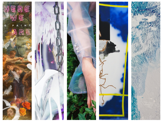 Couverture de Symbioses; Extraits des 4 créateurs(gauche à droite : Raf Reyes, Pauline d’Andigné, Maria Bernad, Swann Ronné, Oussama Garti)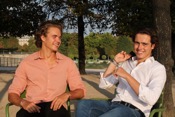 Portrait des fondateurs de Darmo Art ;gauche à droite : Marius Jacob-Gismondi (co-fondateur & Directeur Général), Alexis de Bernède (co-fondateur & Président)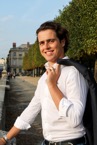 Portrait d’Alexis de BernèdeAlexis de Bernède (co-fondateur & Président de Darmo Art)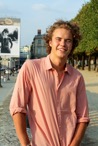 Portrait de Marius Jacob-GismondiMarius Jacob-Gismondi (co-fondateur & Directeur Général de Darmo Art)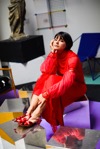 Portrait de Maria BernadDirectrice Créative de Les Fleurs Studio© Photographie: Josefina Andrés. Réalisation: Berta Álvarez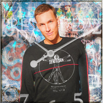 Portrait de Raf Reyes, Artiste Darmo Art présenté à Symbioses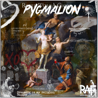 Raf Reyes, REBEL WITH A CAUSE : « PYGMALION », 2019 Série Usher Plexicollage sur aluminium dibond, 90 × 90 cm 3 exemplaires + 2 épreuves d’artiste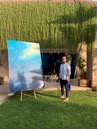 Portrait d’Oussama Garti, Artiste Darmo Art présenté à Symbioses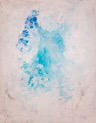 Oussama Garti, Symphonie I, 2019 Acrylique sur toile, 190 × 150 cm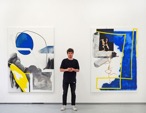 Portrait de Swann Ronné, Artiste Darmo Art présenté à Symbioses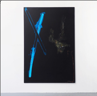 Swann Ronné, BLUE CROSS, 2019 Acrylique sur toile, 195 × 130 cm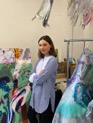 Portrait de Pauline d’Andigné, Artiste Darmo Art présenté à Symbioses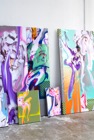 Pauline d’Andigné, Paintings, 2019 Impression contre-collée spray et scotch 170 × 83 cm / 51 × 37 cm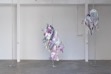 Pauline d’Andigné, Spring Bouquet, 2019 Installation Impression jet d’encre sur plastique et matériaux divers 300 × 240 cm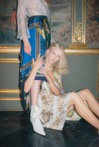 Photographie de pièces de la nouvelle collection de Maria Bernad, prise à la Galerie Gismondi où se tiendra l’exposition Symbioses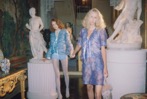 Photographie de pièces de la nouvelle collection de Maria Bernad, prise à la Galerie Gismondi où se tiendra l’exposition Symbioses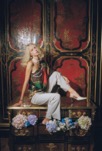 Photographie de pièces de la nouvelle collection de Maria Bernad, prise à la Galerie Gismondi où se tiendra l’exposition Symbioses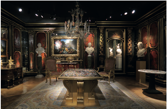 Visuel de la Galerie Gismondi où se tiendra Symbioses